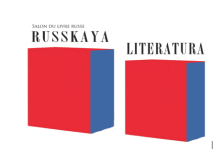 ПРОГРАММА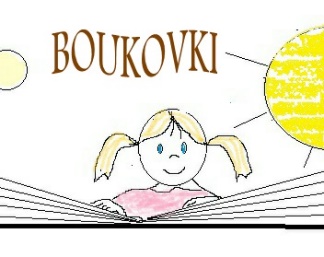 ОНЛАЙН ВСТРЕЧ СДЕТСКИМИ ПИСАТЕЛЯМИ19 и 20 декабря 2020Организуется и проводится ассоциацией любителей русскоязычной детской литературы «Буковки» в рамках Салона «Русская литература»Суббота 19/12/2011.00 : « Весёлое путешествие ». Презентация детского литературного альманаха Сверчок, издатель Ассоциация Буковки (Франция), с участием детского писателя Татьяны Ляван.  (5+)
Participer à la réunion Zoom
https://us05web.zoom.us/j/83536943440?pwd=d0wrb3VaV3AvelhSeUx1bDZsRWZydz09
ID de réunion : 835 3694 3440
Code secret : E8ZmeX12.00: Встреча с детским писателем Александром Блиновым, одним из авторов издательства « КомпасГид », Москва. (7+)
Participer à la réunion Zoom
https://us05web.zoom.us/j/84699517921?pwd=OGxPeDhEKzFGQWFaL1k1aFlpSDk5QT09
ID de réunion : 846 9951 7921
Code secret : 9uDxhF14.00: "Как сказка сказывается?" Встреча с детским писателем Верой Шипуновой, одним из авторов издательства «Цветной мир»(5+)Participer à la réunion Zoom
https://us05web.zoom.us/j/83187788048?pwd=RTlVQkFKQU96RWhUZDF1QXVHUkZ4QT09
ID de réunion : 831 8778 8048
Code secret : 4pnjpU15.00:  « Познавательно и залипательно»: детский писатель  и главный редактор издательства « Архипелаг » (Москва) Михаил Лукашевич представит свою новую познавательную книгу «Ящерицы. Великолепная десятка». (7+)Participer à la réunion Zoom
https://us05web.zoom.us/j/85282322535?pwd=OGJKa0Y2NFNGUVZWeFRiTG5wY0NWZz09
ID de réunion : 852 8232 2535
Code secret : 2ZGYkJ16.00 «Чудеса - рядом»: встреча с детской писательницей Тамарой Крюковой « Аквилегия-М » (Москва). (5+)Participer à la réunion Zoomhttps://us05web.zoom.us/j/84884555986?pwd=MlhaQXRaNHVEbW4wMWNsKzRocGtkZz09ID de réunion : 848 8455 5986Code secret : eEQXF9	Воскресенье 20/12/20 11.00 Главный редактор и основатель детского издательства «Настя и Никита» (Москва), Алина Дальская расскажет о том, как работает издательство. (5+)Participer à la réunion Zoomhttps://us05web.zoom.us/j/86806194222?pwd=b3VDVWFpcnJoQzI0MjFDWkF3aG9IZz09ID de réunion : 868 0619 4222Code secret : 8RcZg912.00 Детские писатели Илона Волынская и Кирилл Кащеев о милых монстриках и любимых детских книжках (5+)Participer à la réunion Zoom
https://us05web.zoom.us/j/82604065550?pwd=YU9BSmJVaE9qVDJOc1hVU3JrekRhdz09
ID de réunion : 826 0406 5550
Code secret : ANHrU214.00 «Твой фантастический герой. Придумай своего героя за полчаса!»: встреча с писательницей Аей эН (9+)Participer à la réunion Zoomhttps://us05web.zoom.us/j/89976946266?pwd=VmFaS3FOelU0S3RDU1g5UEoyNys4dz09ID de réunion : 899 7694 6266Code secret : u9xuQc15.00 «Играем в детективов с мёсьё Трюфо» и писательницей Маей Лазаренской по мотивам книг опубликованных в издательстве "Аквилегия-М" (Москва) (5+)
Participer à la réunion Zoom
https://us05web.zoom.us/j/83077484367?pwd=Z3VHU3FVUFN6ZmhKcjArdDQwVnc1QT09
ID de réunion : 830 7748 4367
Code secret : qBzhc316.00 «Книги разные важны!» - что интересно читать подросткам, беседа с писательницей Анной Зеньковой, публикующейся в издательстве "КомпасГид" (Москва) (10+)Participer à la réunion Zoomhttps://us05web.zoom.us/j/89981886429?pwd=SFhTU3U5UjZ0OVVsNFJGbUF1UnJ3Zz09ID de réunion : 899 8188 6429Code secret : bN00E7ПРОСИМ ОБЯЗАТЕЛЬНО ЗАПИСАТЬСЯ НА ИНТЕРЕСУЮЩУЮ ВСТРЕЧУ ПО ЭЛЕКТРОННОЙ ПОЧТЕ: boukovki@hotmail.com или contact@boukovki.org . КОЛИЧЕСТВО МЕСТ ОГРАНИЧЕНО.